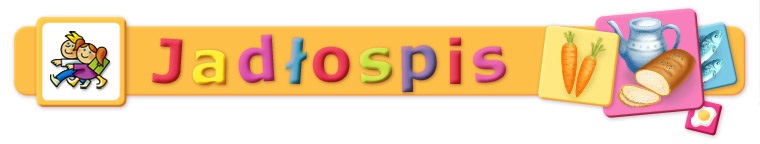 04.05.2022 ŚrodaObiadPierwsze danie
Krupnik z ziemniakami i kaszą jęczmienna             188 g     159 kcal                     (Alergeny: Zboża zawierające gluten, Soja, Seler)Drugie danie
Fasolka po bretońsku                                 167 g     249 kcal                     (Alergeny: Zboża zawierające gluten, Soja)Napój miodowo-cytrynowy                               18 g      49 kcal                     Gruszka                                              150 g      81 kcal                     Bułka zwykła                                          50 g     113 kcal                     (Alergeny: Zboża zawierające gluten, Mleko)05.05.2022 CzwartekObiadPierwsze danie
ZUPA JARZYNOWA                                       247 g     136 kcal                     (Alergeny: Soja, Mleko, Seler)Drugie danie
Mandarynki                                           100 g      42 kcal                     Kotlet drobiowy w płatkach kukurydzianych            172 g     275 kcal                     (Alergeny: Zboża zawierające gluten, Jaja, Mleko)Ziemniaki                                            151 g     113 kcal   Lemoniada                                             12 g      30 kcal                     Surówka ogórek , papryka ,  szczypiorek               93 g      16 kcal                     (Alergeny: Mleko)06.05.2022 PiątekObiadPierwsze danie
Zupa pomidorowa z makaronem                          125 g     148 kcal                     (Alergeny: Zboża zawierające gluten, Mleko, Seler)Drugie danie
Kotlet rybny                                         164 g     202 kcal                     (Alergeny: Zboża zawierające gluten, Jaja, Ryby)Ziemniaki                                            151 g     113 kcal                     Herbata z cytryną                                      8 g      21 kcal                     Surówka z kiszonej kapusty                           125 g      47 kcal                     Jabłko                                               151 g      70 kcal                     09.05.2022 PoniedziałekObiadPierwsze danie
Zupa kalafiorowa                                     219 g     111 kcal                     (Alergeny: Mleko, Seler)Drugie danie
Gulasz  mięsno-warzywny                              211 g     376 kcal                     (Alergeny: Zboża zawierające gluten, Mleko, Seler)Herbata z cytryną                                      8 g      21 kcal                     Ogórek konserwowy                                     81 g      19 kcal                     Kasza gryczana                                        62 g     202 kcal                     Gruszka                                              150 g      81 kcal                     10.05.2022 WtorekObiadPierwsze danie
Zupa burakowa                                        228 g     134 kcal                     (Alergeny: Soja, Mleko)Mandarynki                                           100 g      42 kcal                     Drugie danie
Pierś drobiowa parowana                              129 g      41 kcal                     Surówka z kapusty pekińskiej z kukurydzą             115 g     111 kcal                     HERBATA OWOCOWA Z MIĘTA                                9 g      30 kcal                     Ziemniaki                                            151 g     113 kcal                     11.05.2022 ŚrodaObiadPierwsze danie
Zupa pieczarkowa                                     208 g     105 kcal                     (Alergeny: Mleko, Seler)SURÓWKA Z MARCHWI I JABŁEK                           117 g      82 kcal                     Drugie danie
Klopsiki w sosie pomidorowym                         191 g     429 kcal                     (Alergeny: Zboża zawierające gluten, Jaja, Seler)Kasza pęczak                                          52 g     172 kcal                     (Alergeny: Zboża zawierające gluten)Lemoniada                                             12 g      30 kcal                     12.05.2022 CzwartekObiadPierwsze danie
Zupa fasolowa z kiełbasą                             200 g     144 kcal                     (Alergeny: Soja, Seler)Drugie danie
Udko pieczone                                        382 g      41 kcal                     (Alergeny: Gorczyca )Herbata z cytryną                                      8 g      21 kcal                     Ziemniaki                                            151 g     113 kcal                     Marchewka duszona z groszkiem                        132 g      82 kcal                     (Alergeny: Zboża zawierające gluten, Mleko)13.05.2022 PiątekObiadDrugie danie
Filet rybny smażony w cieście                        150 g     225 kcal                     (Alergeny: Zboża zawierające gluten, Jaja, Ryby, Mleko)Ziemniaki                                            151 g     113 kcal                     Surówka z pora i marchewki z majonezem                94 g      84 kcal                     (Alergeny: Jaja, Gorczyca )Napój miodowo-cytrynowy                               18 g      49 kcal                     Pierwsze danie
Zupa pomidorowa z ryżem                              105 g      95 kcal                     (Alergeny: Mleko, Seler)Jabłko                                                75 g      35 kcal                     16.05.2022 PoniedziałekObiadDrugie danie
Kotlet mielony                                       142 g     404 kcal                     (Alergeny: Zboża zawierające gluten, Jaja, Soja)Napój miodowo-cytrynowy                               18 g      49 kcal                     Surówka wielowarzywna                                136 g      75 kcal                     (Alergeny: Seler, Gorczyca )Ziemniaki                                            151 g     113 kcal                     Pierwsze danie
Barszcz ukraiński                                    236 g     168 kcal                     (Alergeny: Soja, Mleko, Seler)17.05.2022 WtorekObiadPierwsze danie
Zupa z czerwonej soczewicy                           197 g     161 kcal                     (Alergeny: Soja, Mleko, Seler)Drugie danie
ALA STROGONOW                                        245 g     197 kcal                     (Alergeny: Zboża zawierające gluten, Jaja, Soja)Bułka zwykła                                          50 g     113 kcal                     (Alergeny: Zboża zawierające gluten, Mleko)Pomarańcza                                           275 g     121 kcal                     Lemoniada                                             12 g      30 kcal                     18.05.2022 ŚrodaObiadPierwsze danie
Zupa chłopska                                        206 g     152 kcal                     (Alergeny: Zboża zawierające gluten, Jaja, Seler)Drugie danie
MADALION Z PIERSI KURCZAKA                           175 g     201 kcal                     (Alergeny: Zboża zawierające gluten, Jaja, Soja, Mleko)Surówka pomidor, papryka, szczypiorek                 93 g      17 kcal                     (Alergeny: Mleko)HERBATA OWOCOWA Z MIĘTA                                9 g      30 kcal                     Ziemniaki                                            151 g     113 kcal                     19.05.2022 CzwartekObiadPierwsze danie
Biały barszcz                                        190 g     159 kcal                     (Alergeny: Zboża zawierające gluten, Mleko, Seler)Drugie danie
Sztuka mięsa w sosie własnym                         179 g     421 kcal                     (Alergeny: Zboża zawierające gluten)Ziemniaki                                            151 g     113 kcal                     Pierwsze danie
Herbata z cytryną                                      8 g      21 kcal                     Surówka z białej kapusty z koperkiem i papryką       104 g      50 kcal                     KIWI                                                 100 g      55 kcal                     20.05.2022 PiątekObiadPierwsze danie
Zupa pomidorowa z makaronem                          125 g     148 kcal                     (Alergeny: Zboża zawierające gluten, Mleko, Seler)Drugie danie
Paluszki rybne panierowane                           126 g       8 kcal                     (Alergeny: Zboża zawierające gluten, Ryby, Mleko)Ziemniaki                                            151 g     113 kcal                     SURÓWKA Z PORA Z OGÓRKIEM KONSERWOWYM                126 g      84 kcal                     (Alergeny: Jaja, Gorczyca )Lemoniada                                             12 g      30 kcal                     Jabłko                                               151 g      70 kcal                     30.05.2022 PoniedziałekObiadPierwsze danie
Zupa grochowa z kiełbasą                             196 g     161 kcal                     (Alergeny: Soja, Seler)Drugie danie
Spagetti                                             249 g     539 kcal                     (Alergeny: Zboża zawierające gluten, Soja)Herbata z cytryną                                      8 g      21 kcal                     Pomarańcza                                           275 g     121 kcal                     31.05.2022 WtorekObiadPierwsze danie
ZUPA OGÓRKOWA                                        189 g     114 kcal                     (Alergeny: Zboża zawierające gluten, Mleko, Seler)Mandarynki                                           100 g      42 kcal                     Drugie danie
Piersi kurczaka opiekane                             199 g     174 kcal                     (Alergeny: Zboża zawierające gluten, Jaja, Mleko)Surówka z czerwonej kapusty                          130 g      61 kcal                     HERBATA OWOCOWA Z MIĘTA                                9 g      30 kcal                     Ziemniaki                                            151 g     113 kcal                     